№Отчет о проведенных антинаркотических мероприятиях, организованных в Хоперском сельском поселении Тихорецкого района за сентябрь 2022 года Отчет о проведенных антинаркотических мероприятиях, организованных в Хоперском сельском поселении Тихорецкого района за сентябрь 2022 года Отчет о проведенных антинаркотических мероприятиях, организованных в Хоперском сельском поселении Тихорецкого района за сентябрь 2022 года Отчет о проведенных антинаркотических мероприятиях, организованных в Хоперском сельском поселении Тихорецкого района за сентябрь 2022 года Отчет о проведенных антинаркотических мероприятиях, организованных в Хоперском сельском поселении Тихорецкого района за сентябрь 2022 года Краткая характеристика проведенного мероприятия, оценка качества№Наименование антинаркотического мероприятия, охват участниковПрименение средств технического обучения (презентация, видеороликов, интернет-ресурс)ФИО специалистов (должность) принявшего участие  в проведении мероприятия Дата, время и место проведённого мероприятияФИО ответственного лица, контактный телефонКраткая характеристика проведенного мероприятия, оценка качества1.«Мы за ЗОЖ! А Ты?»  Количество участников-9 человекВозрастная категория 14 +Памятки- 08.09.202215:00Ст. Хоперская, ул. Школьная, д.3ДиректорМКУК «СДК Хоперского СП ТР» Любовь Васильевна Мишенчук92-1-918 сентября  на территории Хоперского сельского поселения была проведена акция с раздачей информационных памяток.   Цель акции - привлечь как можно больше подростков к здоровому образу жизни!Молодежь, среди которых распространялись листовки, проявила интерес к данной теме, надеемся, что они сделают для себя выводы и поделятся информацией со своими друзьями и сверстниками. 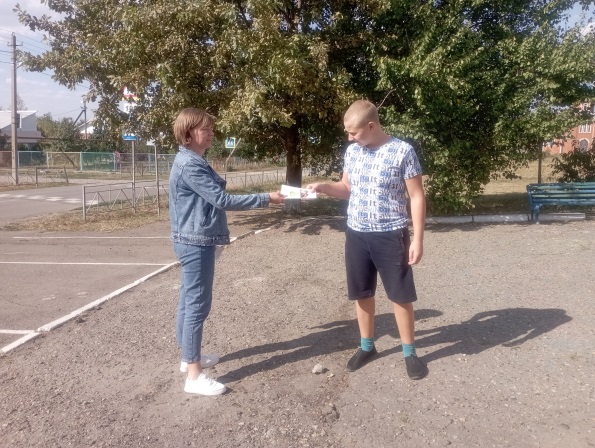 2."Операция-МАК» -акция.Охват-10 человекПамятки14.09.202213:00МКУК «СДК Хоперского СП ТР»Ст. Хоперская, ул. Школьная, д.3Директор Любовь Васильевна Мишенчук92-1-9114 сентября на территории Хоперского сельского поселения были розданы памятки населению о необходимости информирования правоохранительных органов о фактах незаконного культивирования запрещенных к возделыванию и хранению растений, местах их посева, а так же лицах осуществляющих указанные незаконные действия, либо места их концентрации.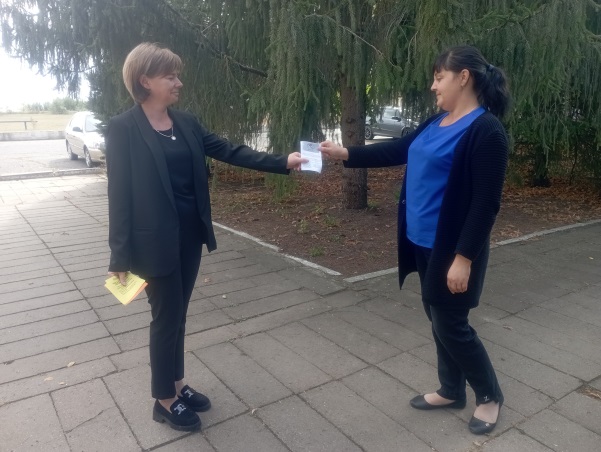 3."Правильные привычки» -информационная программа.Охват-15 человек-22.09.202215:00МКУК «СДК Хоперского СП ТР»Ст. Хоперская, ул. Школьная, д.3Директор Любовь Васильевна Мишенчук92-1-91   22 сентября в Доме культуры станицы Хоперской была проведена информационная программа «Правильные привычки» для молодежи Хоперского сельского поселения.   Целью мероприятия было сформировать у ребят представление о правильных привычках, как одной из составляющих здорового образа жизни. Воспитать негативное отношение к вредным привычкам.   Ребята принимали активное участие в данном мероприятии и каждый сделал вывод, что человек может стать рабом вредных привычек, если не воспитает  уважение к самому себе, и сделает правильный выбор, в пользу правильного и здорового образа жизни. В завершении мероприятия ребята разбившись на 2 команды, создали дерево здоровой Жизни.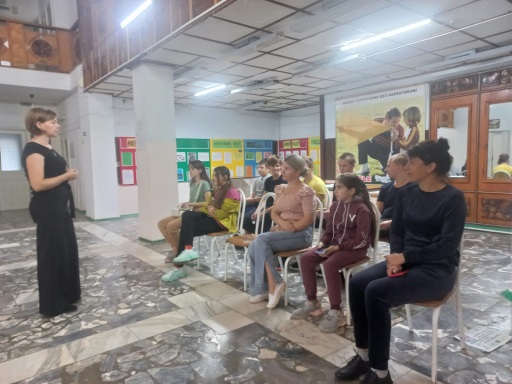 